		Chittagong Stock Exchange Limited    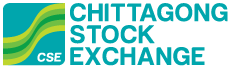 